Informacja o zgłoszeniuinstalowania, o którym mowa w art. 29 ust. 1 pkt 2 lit. b, lit. c Garwolin dnia 22.04.2022 r.B.6743.416.2022.RBI n f o r m a c  j ao dokonaniu zgłoszeniaZgodnie z art. 30a pkt 1 ustawy z dnia 7 lipca 1994 roku – Prawo budowlane (tekst jednolity Dz.U. z 2021 roku, poz. 2351 z późn. zm.) informuje, że w Starostwie Powiatowym w Garwolinie w dniu 21 kwietnia 2022 roku ZOSTAŁO DORĘCZONE (ZŁOŻONE) przez OCHNIK INWEST II Sp. Z o.o. ZGŁOSZENIE DOTYCZĄCE ZAMIARU PRZYSTĄPIENIA DO BUDOWY SIECI KANALIZACJI SANITARNEJ ORAZ SIECI WODOCIĄGOWEJ PRZY UL. ZAMOJSKIEJ, ZLOKALIZOWANYCH NA DZIAŁKACH NR 3025/103, 3025/102, 3025/39, 3025/36, 3025/34 POŁOŻONYCH W MIEJSCOWOŚCI GARWOLIN.- Starosta Powiatu Garwolińskiego 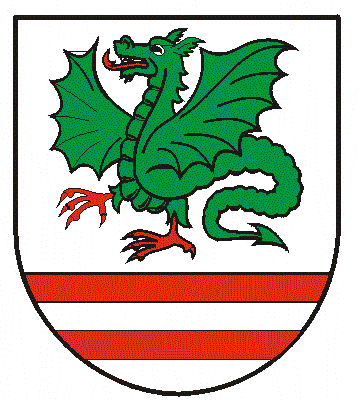 